							PROJEKTSJelgavas novada domeLĒMUMSJelgavā2024.gada								   Nr.Par zemes vienības sadalīšanu un zemes daļas nodošanu valsts īpašumā bez atlīdzības  (54620010075, Līvbērzes pag.)Izskatot AS “Latvijas Valsts meži” (turpmāk - LVM), reģ.Nr.40003466281, 2023. gada            4. decembra iesniegumu, kas reģistrēts Jelgavas novada pašvaldībā (turpmāk - Pašvaldība) ar Nr.JNP/3-16/23/2746, ar lūgumu Pašvaldību izvērtēt iespēju nodot valsts īpašumā Zemkopības ministrijas valdījumā bez atlīdzības Pašvaldībai piederošās Līvbērzes pagasta zemes vienības ar kadastra apzīmējumu 54620010075 daļu, aptuveni 0,29 ha kopplatībā, konstatēts:Ar Jelgavas novada domes 2009. gada 30. decembra lēmumu (sēdes protokols Nr.11, 48.§) „Par zemes piekritību” noteikts, ka Pašvaldībai piekrīt uz tās vārda zemesgrāmatā ierakstāma zemes vienība ar kadastra apzīmējumu 54620010075 - 3,12 ha platībā Līvbērzes pagastā, Jelgavas novadā. Pašvaldības īpašuma tiesības uz zemes vienību ar kadastra apzīmējumu 54620010075 nav reģistrētas zemesgrāmatā, zemes vienība nav uzmērīta. Pamatojoties uz Meža likuma 4. pantu, valstij piekrītošās un valsts īpašumā esošās uz valsts vārda Zemkopības ministrijas personā zemesgrāmatā ierakstītās meža zemes apsaimniekošanu un aizsardzību veic LVM.Lai veiksmīgi realizētu valstij piekrītošo un īpašumā esošo meža zemju apsaimniekošanu, LVM meža apsaimniekošanas procesā izmanto ne tikai uzņēmuma meža autoceļus, bet arī citām personām piederošos satiksmes infrastruktūras objektus. Diemžēl, esošie meža autoceļi nenodrošina šo ceļu kvalitāti un noturību tādā kvalitātē, kāda nepieciešama LVM saimnieciskās darbības nodrošināšanai.LVM ir izvērtējusi meža autoceļu izvietojumu un konstatējusi, ka no Pašvaldības nepieciešams pārņemt valstij, Zemkopības ministrijas personā, Pašvaldībai piederošās  Līvbērzes pagasta zemes vienības ar kadastra apzīmējumu 54620010075, ar kopējo platību 3,12 ha, daļu, aptuveni 0,29 ha platībā,  lai to uzturētu un izmantotu Meža likumā noteiktās valsts meža īpašuma apsaimniekošanas un aizsardzības funkcijas īstenošanai, tostarp, nodrošinātu kokmateriālu transportēšanu un mežsaimniecisko darbu veikšanu. Finanšu līdzekļus minētās inženierbūves – ceļa izbūvei un uzturēšanai saimnieciskās darbības vajadzībām LVM plāno un paredzēt no saviem budžeta līdzekļiem.Meža autoceļš Eniņu ceļš nodrošinās piekļuvi zemes gabalam ar kadastra apzīmējumu 54620010044, tā izmantošanai tiks slēgti (īpašnieki piekrīt) 2 reālservitūta līgumi un ceļa būvniecība daļēji tiks veikta zemes vienībās ar kadastra apzīmējumiem 54620010080 un 54620010081.LVM piedāvā slēgt Vienošanos par sadarbību, ar kuru LVM apņemas par saviem līdzekļiem realizēt zemes vienības ar kadastra apzīmējumu 54620010075 sadali, veikt atdalītās zemes vienības kadastrālo uzmērīšanu un reģistrāciju zemesgrāmatā, uz Pašvaldības vārda lai, tādejādi, sagatavotu īpašumu virzīšanai uz Ministru kabinetu jautājuma izlemšanai par Pašvaldības nekustamā īpašuma nodošanu valsts īpašumā Zemkopības ministrijas personā bez atlīdzības.Ar Pašvaldības mantas novērtēšanas, aprites un atsavināšanas komisijas 2024. gada                       13. februāra lēmumu (sēdes protokols Nr.3), nolemts atbalstīt Pašvaldībai piekritīgās zemes vienības ar kadastra apzīmējumu 54620010075 daļas, Līvbērzes pagastā, Jelgavas novadā 0,29 ha platībā nodošanu valstij Zemkopības ministrijas personā īpašumā bez atlīdzības un uzdots Īpašuma pārvaldei sagatavot priekšlikumus pārējā zemes gabala tālākai izmantošanai.Uz zemes vienības atrodas divas ēkas - kūts ar kadastra apzīmējumu 54620010023002 un šķūnis ar kadastra apzīmējumu 54620010023003. Minētās ēkas ir funkcionāli saistītas ar dzīvojamo māju “Eniņi”, kas atrodas uz blakus esošās zemes vienības ar kadastra apzīmējumu 54620010023. Zemes daļa aptuveni 0,6 ha platībā ap ēkām nepieciešama to uzturēšanai un sakņu dārzu vajadzībām, bet atlikusī daļa aptuveni 2,52 ha platībā nav nepieciešana Pašvaldības autonomo funkciju veikšanai un ir nododama atsavināšanai.Lai sakārtotu īpašuma tiesības, optimizētu zemes un resursu izmantošanu, nepieciešama Pašvaldībai piekrītošas zemes vienības 3,12 ha platībā ar kadastra apzīmējumu 54620010075 sadalīšana.Saskaņā ar Nekustamā īpašuma valsts kadastra likuma 11. panta otrās daļas 1. punktu, zemes reformu regulējošos normatīvajos aktos noteiktajos gadījumos valstij vai pašvaldībai piekrītošo zemi var sadalīt vai apvienot pirms zemes pirmreizējas ierakstīšanas zemesgrāmatā.Saskaņā ar Zemes ierīcības likuma pārejas noteikumu 1. punktā noteikto, līdz zemes pirmreizējai ierakstīšanai zemesgrāmatā lēmumu par zemes privatizācijas un zemes reformas kārtībā veidojamo zemes vienību sadalīšanu, apvienošanu vai zemes robežu pārkārtošanu pieņem vietējā pašvaldība, ievērojot vietējās pašvaldības teritorijas plānojumu un normatīvajos aktos par teritorijas plānošanu, izmantošanu un apbūvi noteiktās prasības. Lēmumam pievieno grafisko pielikumu, kurā norādīts zemes vienību sadalīšanas, apvienošanas vai zemes robežu pārkārtošanas risinājums.Atbilstoši Zemes ierīcības likuma pārejas noteikumu 5. punktam, valstij un pašvaldībai piekrītošo zemi ieraksta zemesgrāmatā atbilstoši likumam „Par valsts un pašvaldību zemes īpašuma tiesībām un to nostiprināšanu zemesgrāmatā”, zemes īpašuma tiesību nostiprināšanai iesniedz zemesgrāmatu nodaļai zemes robežu plānu un zemes ierīcības projektu neizstrādā.Ņemot vērā iepriekš minēto, pamatojoties uz Pašvaldību likuma 10. panta pirmās daļas 21. punktu, Nekustamā īpašuma valsts kadastra likuma 1. panta 14. punktu, 11. panta otrās daļas 1. punktu, Zemes ierīcības likuma pārejas noteikumu 1. un 5. punktu, Publiskas personas mantas atsavināšanas likuma 5. panta pirmo daļu, 42. panta otro daļu un 43 .pantu, Meža likuma 4. panta otro daļu, Pašvaldības mantas novērtēšanas, aprites un atsavināšanas komisijas 2024. gada 13. februāra lēmumu (sēdes protokols Nr.3) un Valsts valodas centra 2024. gada 19. marta atzinumu Nr.1-16.1/199, Jelgavas novada dome nolemj:Sadalīt Jelgavas novada pašvaldībai piekritīgu, zemesgrāmatā nereģistrētu zemes vienību 3,12 ha platībā ar kadastra apzīmējumu 54620010075, Līvbērzes pagastā, Jelgavas novadā, trīs zemes vienībās, atbilstoši grafiskajam pielikumam. Projektēto zemes vienību 0,6 ha platībā (pielikumā zemes gabals Nr.1) izveidot kā patstāvīgu nekustamo īpašumu, piešķirot nosaukumu “Eniņu lauks”. Zemes vienībai noteikt nekustamā īpašuma lietošanas mērķi: „zeme, uz kuras galvenā saimnieciskā darbība ir lauksaimniecība” (NĪLM kods 0101).Projektēto zemes vienību 2,23 ha platībā (pielikumā zemes gabals Nr.2) izveidot kā patstāvīgu nekustamo īpašumu, piešķirot nosaukumu “Meža Eniņi”. Zemes vienībai noteikt nekustamā īpašuma lietošanas mērķi: „zeme, uz kuras galvenā saimnieciskā darbība ir lauksaimniecība” (NĪLM kods 0101).Projektēto zemes vienību 0,29 ha platībā (pielikumā zemes gabals Nr.3) izveidot kā patstāvīgu nekustamo īpašumu, piešķirot nosaukumu “Eniņu ceļš”. Zemes vienībai noteikt nekustamā īpašuma lietošanas mērķi: „zeme dzelzceļa infrastruktūras zemes nodalījuma joslā un ceļu zemes nodalījuma joslā” (NĪLM kods 1101).Veicot kadastrālo uzmērīšanu, zemes vienību platības var tikt precizētas.Noslēgt Vienošanos par sadarbību un pilnvarojumu akciju sabiedrībai “Latvijas valsts meži”, vienotais reģistrācijas Nr. 40003466281, juridiskā adrese Vaiņodes iela 1, Rīga, LV-1004, par saviem līdzekļiem realizēt zemes vienības ar kadastra apzīmējumu 54620010075 sadali, veikt atdalītās zemes vienības daļas 0,29 ha platībā kadastrālo uzmērīšanu datu aktualizāciju Nekustamā īpašuma valsts kadastra informācijas sistēmā un nekustamā īpašuma reģistrāciju zemesgrāmatā uz Jelgavas novada pašvaldības vārda.Pēc zemes vienības sadales un atdalītās daļas 0,29 ha platībā (veicot kadastrālo uzmērīšanu, platība tiks precizēta) reģistrācijas Zemgales rajona tiesas Līvbērzes pagasta zemesgrāmatas nodalījumā, nodot bez atlīdzības valsts īpašumā Zemkopības ministrijas personā, no zemes vienības ar kadastra apzīmējuma 54620010075 Līvbērzes pagastā, Jelgavas novadā atdalīto daļu 0,29 ha platībā, Meža likumā noteiktās, valstij piekrītošās un piederošās meža zemes apsaimniekošanas un aizsardzības nodrošināšanai. Lēmumu nosūtīt AS “Latvijas valsts meži” uz e-pastu: lvm@lvm.lv. Domes priekšsēdētājs                                                                              M.Lasmanis	Iveta Ritere, 25640976Grafiskais pielikums Jelgavas novada domes 2024.gada ____  lēmumam Nr.___(pielikums protokolam ___/2024) “Par zemes vienības sadalīšanu un zemes daļas nodošanu valsts īpašumā bez atlīdzības (54620010075, Līvbērzes pag.)”Zemes vienības ar kadastra apzīmējumu54620010075 sadale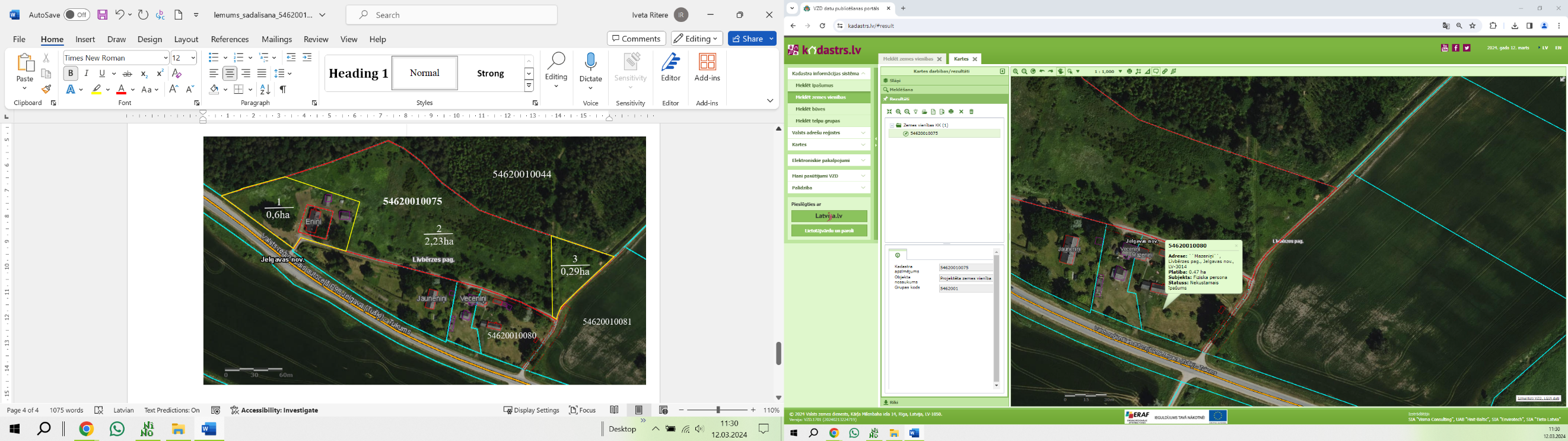 Apzīmējumi:		zemes vienības sadalīšanas robeža